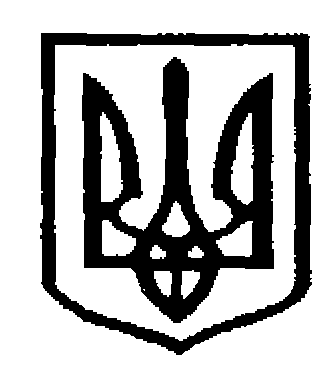 У К Р А Ї Н АЧернівецька міська радаУ П Р А В Л I Н Н Я   О С В I Т Ивул. Героїв Майдану, 176, м.Чернівці, 58029 тел./факс (0372) 53-30-87,  E-mail: osvitacv@gmail.com  Код ЄДРПОУ №0214734527.06.2018 № 01-31/1471                    Керівникам навчальних  закладів м.ЧернівцівЗ метою формування звіту про плинність педагогічних кадрів та молодих спеціалістів у навчальних закладах освіти міста за ІІ півріччя 2017-2018 н.р. (за період з 01 січня по 30 червня 2018 року) прошу надіслати вище зазначені звіти за формами, що надаються. Форма 1Форма 2Форма 3       * Сидорова Галина Петрівна, випускниця ЧНУ ім.Ю.Федьковича, 2016р., звільнилась 11.10.2017р. за згодою сторін (п.1 ст.36 КЗпП).	До відома: молодими спеціалістами вважаються тільки ті випускники, які закінчили ВНЗ за державною формою навчання в 2015р., 2016р., 2017р. та були розподілені в управління освіти міської ради через Департамент освіти і науки Чернівецької ОДА.Інформацію просимо надати в паперовому вигляді та надіслати на електронну адресу romanova-vp@meta.ua до 30 червня 2018 року.Начальник управління освітиЧернівецької міської ради						       С.В.МартинюкРоманова В.П. 534381 Навчальний закладВсього педпрацівниківПлинність кадрівПлинність кадрівПлинність кадрівПлинність кадрівНавчальний закладВсього педпрацівниківВибуло всьогоВ тому числі                        за власним бажанням / вихід на пенсіюЗа               скороченням штатівІнші причини ЗОШ № ___2431/1-1 (п.5 ст.36 КЗпПУ)Навчальний закладВсього педпрацівниківПлинність кадрівПлинність кадрівПлинність кадрівПлинність кадрівНавчальний закладВсього педпрацівниківВибуло всьогоВ тому числі                        за власним бажанням / вихід на пенсіюЗа               скороченням штатівІнші причини Дошкільний підрозділ НВК202/1-1 (п.5 ст.36 КЗпПУ)Шкільний підрозділ НВК3021-1 (п.2 ст.36 КЗпПУ)Плинність молодих спеціалістівПлинність молодих спеціалістівПрийнято молодих спеціалістівЗ них вибуло:Назва закладуНазва закладу__(вказати к-ть прибулих молодих спеціалістів цього навчального року)Вказати прізвище, ім’я, по батькові (повністю), посада, яку займав у закладі, випускник вищого навчального закладу (рік закінчення ВНЗ), звільнився (вказати дату звільнення, за якою статтею КЗпП України звільнився) *